Listado del material de las materias de un cursoListado del material de las materias de un cursoListado del material de las materias de un cursoListado del material de las materias de un cursoListado del material de las materias de un cursoListado del material de las materias de un cursoListado del material de las materias de un cursoListado del material de las materias de un cursoListado del material de las materias de un cursoListado del material de las materias de un cursoSegundo Ciclo de Educación Infantil | Educación Infantil (Segundo Ciclo) | Oficial | Primer CursoSegundo Ciclo de Educación Infantil | Educación Infantil (Segundo Ciclo) | Oficial | Primer CursoSegundo Ciclo de Educación Infantil | Educación Infantil (Segundo Ciclo) | Oficial | Primer CursoSegundo Ciclo de Educación Infantil | Educación Infantil (Segundo Ciclo) | Oficial | Primer CursoSegundo Ciclo de Educación Infantil | Educación Infantil (Segundo Ciclo) | Oficial | Primer CursoSegundo Ciclo de Educación Infantil | Educación Infantil (Segundo Ciclo) | Oficial | Primer CursoSegundo Ciclo de Educación Infantil | Educación Infantil (Segundo Ciclo) | Oficial | Primer CursoSegundo Ciclo de Educación Infantil | Educación Infantil (Segundo Ciclo) | Oficial | Primer CursoSegundo Ciclo de Educación Infantil | Educación Infantil (Segundo Ciclo) | Oficial | Primer CursoSegundo Ciclo de Educación Infantil | Educación Infantil (Segundo Ciclo) | Oficial | Primer CursoPrimera AgrupaciónPrimera AgrupaciónDescripción MateriaTipo MaterialTipo MaterialTítuloTítuloEditorialEditorialISBN13ComunesComunes[CENT] - Conocimiento del entornoLTLT¡EN ACCIÓN! NIVEL I CONSTRUIMOS UN MOVIL. EL CUERPO HUMANO¡EN ACCIÓN! NIVEL I CONSTRUIMOS UN MOVIL. EL CUERPO HUMANOSantillana Educación, S.L.Santillana Educación, S.L.9788468027494ComunesComunes[LCORE] - Lenguajes: Comunicación y representaciónLTLTMatemáticas ABN 1. (Cuadernos 1 y 2)Matemáticas ABN 1. (Cuadernos 1 y 2)ANAYA EDUCACIÓNANAYA EDUCACIÓN9788467832389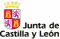 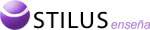 CRITERIOS DE LA CONSULTACRITERIOS DE LA CONSULTACRITERIOS DE LA CONSULTACRITERIOS DE LA CONSULTACRITERIOS DE LA CONSULTACRITERIOS DE LA CONSULTAFecha informe:Fecha informe:Fecha informe:Fecha informe:11/06/201811/06/201811/06/201811/06/201811/06/201811/06/2018Curso:Curso:Curso:Curso:201820182018201820182018Oferta Curso:Oferta Curso:Oferta Curso:Oferta Curso:SíSíSíSíSíSíOferta Materia:Oferta Materia:Oferta Materia:Oferta Materia:SíSíSíSíSíSíCentro:Centro:Centro:Centro:40004981 -LAS CAÑADAS 40004981 -LAS CAÑADAS 40004981 -LAS CAÑADAS 40004981 -LAS CAÑADAS 40004981 -LAS CAÑADAS 40004981 -LAS CAÑADAS Nivel Educativo:Nivel Educativo:Nivel Educativo:Nivel Educativo:Segundo Ciclo de Educación InfantilSegundo Ciclo de Educación InfantilSegundo Ciclo de Educación InfantilSegundo Ciclo de Educación InfantilSegundo Ciclo de Educación InfantilSegundo Ciclo de Educación InfantilEstudio:Estudio:Estudio:Estudio:Educación Infantil (Segundo Ciclo)Educación Infantil (Segundo Ciclo)Educación Infantil (Segundo Ciclo)Educación Infantil (Segundo Ciclo)Educación Infantil (Segundo Ciclo)Educación Infantil (Segundo Ciclo)Régimen de Matriculación:Régimen de Matriculación:Régimen de Matriculación:Régimen de Matriculación:OficialOficialOficialOficialOficialOficialCurso:Curso:Curso:Curso:Primer CursoPrimer CursoPrimer CursoPrimer CursoPrimer CursoPrimer CursoUsuario que solicita el informe:Usuario que solicita el informe:Usuario que solicita el informe:Usuario que solicita el informe:400049814000498140004981400049814000498140004981